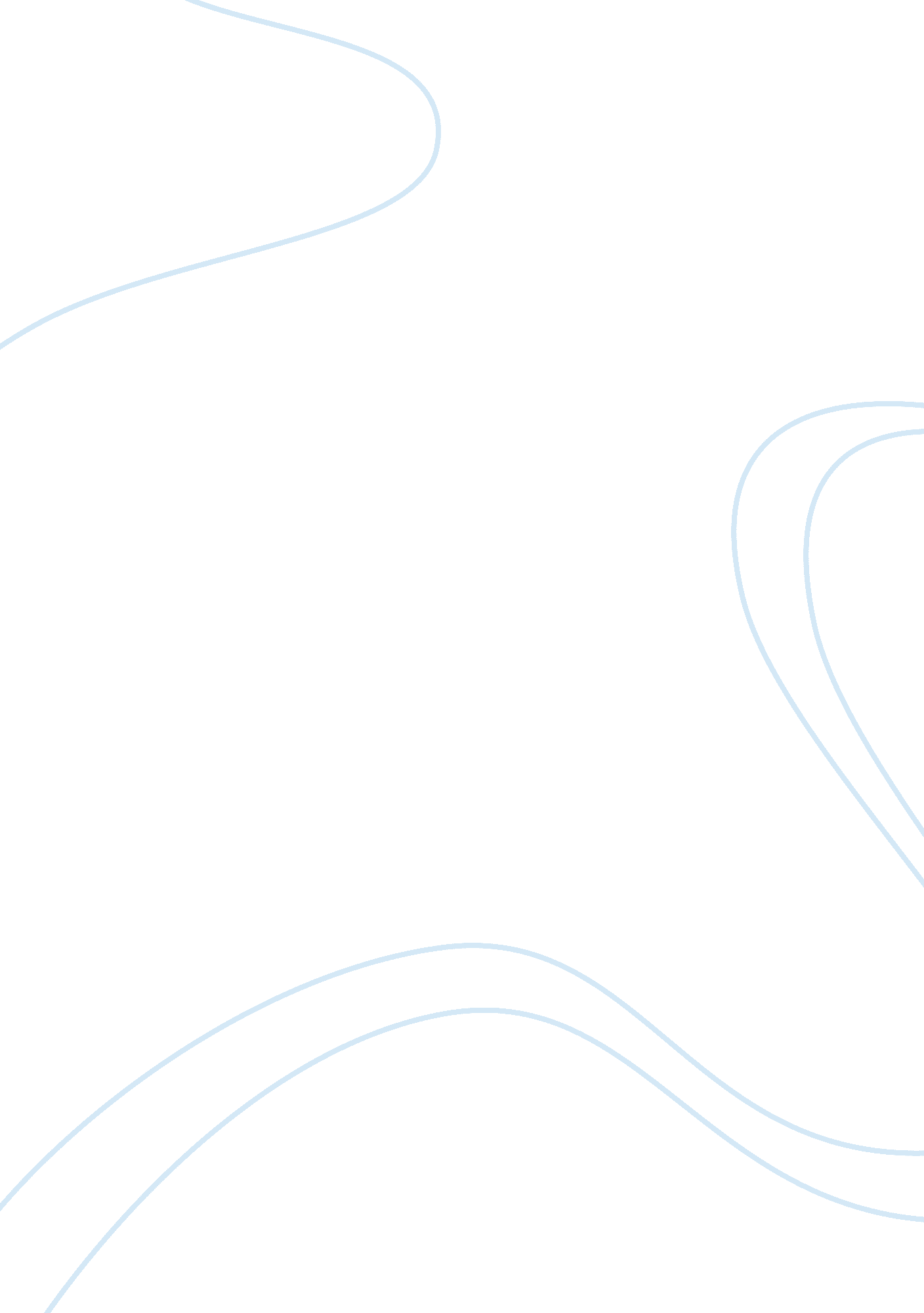 Elvis in hollywood: the 50's essay examplesPsychology, Success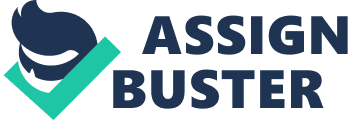 Movie “ Elvis in Hollywood: The 50's” allows the viewer to slightly open a curtain of a part of the life of the king of rock & roll which usually isn't paid much attention. Candid interviews of colleagues and close friends, shots from Presley's house archive helped me to see a human face of the always delightful Elvis. 
The stunning success of the Elvis Presley in the music opened Hollywood doors for him. In November 1956, Presley's first starred in the movie " Love Me Tender." In this movie Elvis played a supporting role, and also sang four small songs. However, as seen in this film, in those years, millions of moviegoers went to the cinema just to see Presley. Critics didn't like the melodrama where Elvis Presley's hero perished in the end, but in my opinion, the actor's talent of Elvis Presley wasn't estimated adequately. A huge number of the young audience wanted to see the idol on the screen again and again. Presley played harsh, impulsive heroes who were still beloved by the viewers because of its charm and open honest nature. The king of a rock & roll managed to make a brilliant career in cinema. From 1956 to 1969 he managed to star in 33 films in Hollywood and almost all of these films were a box-office success. In the movie “ Elvis in Hollywood: The 50's” are shown gold years of Presley actor's career till 1958 when he received the agenda to the army. Selection from the best representations of Elvis Presley such as Long Tall Sally, Blue Suede Shoes, and Jailhouse Rock also couldn't leave me indifferent. The movie “ Elvis in Hollywood: The 50's” is obligatory for viewing for everyone who wants to see the real face of the rock & roll king without notes. Works Cited Elvis Presley. Elvis in the 50's/Elvis in Hollywood. UK & Ireland, 2002. 